PROPUESTA DE SABERES PARA 10º Y 11º AREA DE PEDAGOGÍAAPORTES: ALFREDO REYES, NAPOLEÓN GARRIDO, VIVIANA MONTERROZA, MARITZA TENORIOSincelejo, marzo 15 de 2015(nota:  Para el grado 11º proponemos las mismas preguntas y actividades dirigido a la básica primaria).10º GRADO:Comprende la importancia del conocimiento en Primera infancia y de los valiosos aportes de otras ciencias y disciplinas para el desarrollo del mismo. (psicología, didáctica y seminario de desarrollo personal y social – ética – artística – ed. Física)Desarrolla, desde su postura personal y proyección al inicio en la profundización pedagógica para su futura  profesionalización como maestro(a) superior, una visión clara sobre la importancia y el impacto del ejercicio docente en la primera infancia y en el preescolar.Analiza hechos y prácticas educativas vivenciadas desde las tendencias en educación para la primera infancia y transición;  y las diversas perspectivas de acción.Primera infanciaAspectos relevantes de la política de primera infancia.INFANCIA: La primera infancia es una fase decisiva en el ciclo de vida del ser humano. La primera infancia comprende la franja poblacional que va desde la gestación hasta los seis años de edad.Estudios han demostrado que los primeros años son críticos para el bienestar y desarrollo físico de los niños y niñas, para el crecimiento de la inteligencia y personalidad y para el desarrollo de actitudes sociales positivas. Durante este periodo los niños pequeños adquieren los valores imprescindibles para la orientación de su conducta futura, prioritariamente a través de experiencias concretas de vida y de la conducta de los padres, educadores y comunidades.la salud, la nutrición, el esquema completo de vacunación, la protección contra los peligros físicos y la educación inicial son derechos impostergables. Igualmente señala la necesidad de garantizar el registro civil de todos los niños y las niñas.Pensar con responsabilidad la infancia, la educación inicial e infantil en general, es apostarle a una sociedad y una educación más integrada e incluyente para el desarrollo humano y social de las nuevas generaciones; reto que conlleva la construcción colaborativa desde los diferentes actores y autores de la vida educativa, académica y social. En este contexto, la infancia es asumida desde políticas sociales, con niños y niñas portadores de derechos como sujetos activos inmersos en procesos educativos.En el Documento 13: Aprender y jugar. Instrumento Diagnóstico de Competencias Básicas en Transición, publicado por el Ministerio de Educación Nacional, 2010, se afirma que la perspectiva por competencias aporta sustancialmente a la articulación entre Educación Inicial, Transición y Educación Básica, considerando la siguiente triada clave: 1. Definición de criterios comunes. 2. Fuerte consideración del contexto socio-cultural. 3. Una mayor y mejor atención al niño en coherencia con sus características.Contexto de la educación preescolar en Colombia: MIENTRAS EN PEDAGOGÍA SE TRABAJA ESTO. EN INVESTIGACIÓN TENDRÍA:Diagnóstico como herramienta de comprensión de la realidad social.Es entendido como una fase del proceso de intervención que permitirá conocer y comprender la esencia del ámbito de la realidad en el que se va a llevar a cabo una transformación, tomando la realidad en un momento y espacio determinado, con ciertas situaciones conflictivas, a una realidad armónica y en equilibrio para todos los actores que coexisten en ella y que desempeñan una labor que les ha sido asignado.La intervención social representa crear un escenario para conocer, saber y generar discursos de verdad que construirán sujetos de conocimiento. Este conocimiento se construye a través de descripciones, informes, observaciones y fundamentalmente desde la relación que se establece con quien lleva adelante la intervención. La realidad debe ser entendida como el contexto en el que vivimos, llámese social o educativo, este contexto se caracteriza por poseer cualidades tales como lugar y tiempo, es decir, el trabajo de un investigador se va realizar en un tiempo y lugar determinado. Puede ser una comunidad, escuela, barrio, entre otros.El diagnóstico es solo una fase del proceso de intervención, que busca generar un conocimiento en cuanto a que requiere conocer lo que pasa para poder determinar cuáles son los elementos que influyen de una manera directa o indirecta en la aparición de las situaciones de conflicto. Para lograr esteconocimiento es indispensable conocer a detalle cuales son las características del contexto en el que nos encontramos inmersos y posteriormente posibilitarán la creación de procedimientos y técnicas de investigación necesarias para delimitar objetivos y orientar el rumbo de la intervención apegándose a las necesidades y circunstancias del medio en que se centra el trabajo.El diagnóstico consiste en reocnocer sobre el terreno, donde se pretende realizar la acción, los síntomas relaes y concretos de una situación problemática, lo que supone la elaboración de un inventario de necesidades y recursos. Por lo tanto, no significa más que determinar, geográfica y temporalmente, el sitio en donde vamos a investigar y diagnósticar, al mismo tiempo que nos involucarmos en el funcionamiento de tal espacio social y comprendemos qué es lo que ocurre ahí y qué está generando una situación conflictiva. Las técnicas de investigación socialModelos de diagnóstico socialMientras se trabaja esto en investigación desde la parte teórica. Se implementa la segunda guía en pedagogía (para que a partir de la guía 1 y 2 de pedagogía se pueda realizar la guía 2 de investigación Lectura de contexto Diario de campoLos cuadernos de registro o diarios de campo son elementos importantes para considerar en  en el aula. Son herramientas que el maestro elabora para sistematizar sus experiencias. El ejercicio que en el diario se realiza requiere rigurosidad por parte del maestro, para que cumpla con los intereses que se trazan al efectuarlo, a partir del dicho popular que expresa “lo que no está escrito no existe”.Hacer diarios permite concebir procesos y etapas en el tiempo, por eso los registros en el diario deben hacerse organizados y coherentes, a través de fases sucesivas y de secuencias. Si se trata de hacer observaciones y consideraciones, se busca que las anotaciones tengan algo que ver y algo que decir en relación con el contexto universal de la investigación y con el conocimiento, al tener presente que la información tiene un carácter cambiante y está en transformación permanente. Si con la investigación se busca producir conocimientos, el diario como herramienta asume las tareas de resolver problemas prácticos y reflexionar sobre los eventos para modificar las prácticas, y garantizar los propósitos de la investigación.Al hablar de investigación en el aula, como es la pretensión de este sitio, se busca que los registros lleven a las reflexiones para analizar con sentido crítico (y reflexivo) las prácticas en la institución educativa y en los espacios de intervención pedagógica, como en las aulas. El diario es un registro en relación con la enseñanza y el aprendizaje. Parte de la ubicación y caracterización de la situación (encabezamiento), luego se hace una descripción  de los eventos, para luego culminar con la reflexión, a través de categorías de análisis o del señalamiento de recurrencias o de frecuencias en la narración de distintos eventos o la valoración que se haga desde afuera de las presencias en los textos presentados con menos emoción que en el momento de la escritura. Hay diarios inducidos por problemáticas que se pretenden observar y registrar, hay otros que se van depurando en la medida en que con la frecuencia y periodicidad de la escritura focalizan una temática o problemática a bordar. En cualquiera de las situaciones exige responsabilidad, seriedad y sistematicidad para lograr las intenciones que se proyectan con el trabajo. El interés del docente será clave para hacer el trabajo con gusto y sentido. Los diarios son la cuota inicial de artículos, escritos, reflexiones y trabajos de investigación en torno a diferentes aspectos concernientes a la investigación educativa y pedagógica. Si se hace con este enfoque, el diario permitirá el diálogo y la relación entre los docentes, con toda la comunidad educativa, especialmente con los estudiantes. El diario permite al docente tener una mirada reflexiva sobre la educación, la pedagogía, el sentido de la escuela y la profesión docente. Ayuda a precisar las referencias en torno a las subjetividades con las cuales interactúa. Aporta a la concepción del rol del docente desde la mediación pedagógica, que lleve a la revisión, el análisis racional de los registros, para reformularlos, problematizarlos, y proyectarlos hacia nuevas prácticas.El diario es una herramienta de  educativa y/o pedagógica, de  en el Aula, para reflexionar sobre los sujetos y las interacciones, los saberes y los conocimientos  que se producen en la escuela, la solución de problemas en relación con los saberes o con la vida cotidiana, el abordaje de las distintas situaciones problema de la sociedad. En los aspectos pedagógicos el diario ayuda a precisar el valor de la enseñanza, las formas y momentos de la construcción de los aprendizajes, las distintas consideraciones evaluativas, las relaciones entre el currículo y la formación, la confrontación de las políticas educativas con las realidades sociales en el marco de la confrontación (legalidad- legitimidad), la pretensión de la construcción de sujetos desde la formación de la autonomía.Los estudiantes también deben motivarse para realizar sus propios diarios, con la información que ellos consideren pertinente, con los registros de unas situaciones colectivas, pero con reflexiones particulares.Los cuadernos de los estudiantes deben ser los principales diarios de registro, por supuesto algunos académicos hace diferencias entre diarios de campo, cuadernos de campo, registros de observación, diario anecdótico del profesor, diario pedagógico, entre otros. En este espacio, se considera de una misma forma las anteriores denominaciones para el caso de hacer reflexiones sobre las prácticas educativas, docentes y pedagógicas. Para socializar la escritura a libre y luego precisar la mirada en objetos de investigación. (ver Porlán. Diario del Profesor).Alternativas para la realización de registrosSe considera la  reflexión a partir de las descripciones de las situaciones, se enmarca el evento con un encabezado, se hace hacen las reflexiones que susciten las diferentes consideraciones de la lectura.Un hilo conductor de los distintos diarios es la formulación de preguntas, que permitan planificar, realizar, escribir y sistematizar la práctica docente o cualquier situación que se considere. El diario parte de la observación, concibe como necesaria e indispensable la escritura pero además requiere otros elementos complementarios como entrevistas, fotos, mapas, dibujos, gráficos.Desde la intencionalidad de dejar constancia de los eventos en el plano de la escritura, el diario se convierte en una construcción pública. Se debe evitar acumular registros porque pueden perderse reflexiones importantes y porque se caería en dudas sobre lo que verdaderamente pasó. Ejemplo de posible instrumento para evaluar fortalezas o no fortalezas en relación con la práctica.INSTRUMENTO:  FORTALEZAS/NO FORTALEZAS EN RELACIÓN A LAS PRÁCTICAS DE CAMPO. Es importante, para ti, identificar claramente tus fortalezas y desarrollarlas, así como tus no fortalezas o aspectos a mejorar, tomar conciencia de ellas para así poder ir superándolas y que no interfieran negativamente en el desarrollo de tu praxis. Te mostramos un listado de competencias que son importantes para tener una experiencia práctica con éxito. Dependiendo de la naturaleza de la institución, algunas serán más importantes y relevantes que otras. Marca  cada una de ellas tu fortaleza (F), no fortalezas (NF) o no sabes/no contestas (NS/NC). No hay respuestas correctas o erróneas. Hay buenas respuestas. Una buena respuesta es aquella que es honesta y veraz.Educación Preescolar y su estructuraOrientaciones curriculares para el preescolarRol del maestro en el preescolarDiscursos que se manejan sobre las orientaciones curriculares en pre-escolar y que prácticas se desarrollan en nuestro contexto Institucional (según sitio de práctica asignado).AREA DE PEDAGOGÍA: Contexto de la Educación Preescolar en ColombiaAREA DE PEDAGOGÍA: Contexto de la Educación Preescolar en ColombiaAREA DE PEDAGOGÍA: Contexto de la Educación Preescolar en ColombiaAREA DE PEDAGOGÍA: Contexto de la Educación Preescolar en ColombiaAREA DE PEDAGOGÍA: Contexto de la Educación Preescolar en ColombiaAREA DE PEDAGOGÍA: Contexto de la Educación Preescolar en ColombiaActividad No. 1: HISTORIETAActividad No. 1: HISTORIETAActividad No. 1: HISTORIETAActividad No. 1: HISTORIETAActividad No. 1: HISTORIETAActividad No. 1: HISTORIETATIEMPO ASIGNADO:TIEMPO ASIGNADO:FECHA DE INICIO:FECHA DE INICIO:FECHA DE FINALIZACIÓN:FECHA DE FINALIZACIÓN:Identificar los eventos más importantes en el desarrollo  de la educación preescolar en Colombia, que permiten la comprensión de la realidad educativa actual.Identificar los eventos más importantes en el desarrollo  de la educación preescolar en Colombia, que permiten la comprensión de la realidad educativa actual.Identificar los eventos más importantes en el desarrollo  de la educación preescolar en Colombia, que permiten la comprensión de la realidad educativa actual.Identificar los eventos más importantes en el desarrollo  de la educación preescolar en Colombia, que permiten la comprensión de la realidad educativa actual.Identificar los eventos más importantes en el desarrollo  de la educación preescolar en Colombia, que permiten la comprensión de la realidad educativa actual.Identificar los eventos más importantes en el desarrollo  de la educación preescolar en Colombia, que permiten la comprensión de la realidad educativa actual.RÚBRICA DE LA ACTIVIDADDe acuerdo con el texto CONSULTADO (INDICAR EL AUTOR Y BIBLIOGRAFÍA) o (el que el docente proporcione como referencia), realice un relato a través de una historieta en la que Usted y su grupo debe ubicar los aspectos que considere más importantes en el avance de la educación preescolar en Colombia. La historieta es una propuesta creativa para comunicar, es una narrativa gráfica que organiza secuencialmente los hechos utilizando imágenes acompañadas, en la mayoría de los casos, de texto. Esta herramienta le permitirá extraer de la lectura los elementos más relevantes, visualizarlos, comprenderlos y plasmarlos en un texto de tal manera que Ustedes puedan sintetizar y comunicar su comprensión a través de una forma alternativa de relato. Para construir la historieta, se deben conformar grupos pequeños previa lectura del texto y jerarquización de los eventos más importantes como insumo para la discusión grupal, en la que se elegirán las fechas relevantes para plasmar en el texto y construir la narrativaRÚBRICA DE LA ACTIVIDADDe acuerdo con el texto CONSULTADO (INDICAR EL AUTOR Y BIBLIOGRAFÍA) o (el que el docente proporcione como referencia), realice un relato a través de una historieta en la que Usted y su grupo debe ubicar los aspectos que considere más importantes en el avance de la educación preescolar en Colombia. La historieta es una propuesta creativa para comunicar, es una narrativa gráfica que organiza secuencialmente los hechos utilizando imágenes acompañadas, en la mayoría de los casos, de texto. Esta herramienta le permitirá extraer de la lectura los elementos más relevantes, visualizarlos, comprenderlos y plasmarlos en un texto de tal manera que Ustedes puedan sintetizar y comunicar su comprensión a través de una forma alternativa de relato. Para construir la historieta, se deben conformar grupos pequeños previa lectura del texto y jerarquización de los eventos más importantes como insumo para la discusión grupal, en la que se elegirán las fechas relevantes para plasmar en el texto y construir la narrativaRÚBRICA DE LA ACTIVIDADDe acuerdo con el texto CONSULTADO (INDICAR EL AUTOR Y BIBLIOGRAFÍA) o (el que el docente proporcione como referencia), realice un relato a través de una historieta en la que Usted y su grupo debe ubicar los aspectos que considere más importantes en el avance de la educación preescolar en Colombia. La historieta es una propuesta creativa para comunicar, es una narrativa gráfica que organiza secuencialmente los hechos utilizando imágenes acompañadas, en la mayoría de los casos, de texto. Esta herramienta le permitirá extraer de la lectura los elementos más relevantes, visualizarlos, comprenderlos y plasmarlos en un texto de tal manera que Ustedes puedan sintetizar y comunicar su comprensión a través de una forma alternativa de relato. Para construir la historieta, se deben conformar grupos pequeños previa lectura del texto y jerarquización de los eventos más importantes como insumo para la discusión grupal, en la que se elegirán las fechas relevantes para plasmar en el texto y construir la narrativaRÚBRICA DE LA ACTIVIDADDe acuerdo con el texto CONSULTADO (INDICAR EL AUTOR Y BIBLIOGRAFÍA) o (el que el docente proporcione como referencia), realice un relato a través de una historieta en la que Usted y su grupo debe ubicar los aspectos que considere más importantes en el avance de la educación preescolar en Colombia. La historieta es una propuesta creativa para comunicar, es una narrativa gráfica que organiza secuencialmente los hechos utilizando imágenes acompañadas, en la mayoría de los casos, de texto. Esta herramienta le permitirá extraer de la lectura los elementos más relevantes, visualizarlos, comprenderlos y plasmarlos en un texto de tal manera que Ustedes puedan sintetizar y comunicar su comprensión a través de una forma alternativa de relato. Para construir la historieta, se deben conformar grupos pequeños previa lectura del texto y jerarquización de los eventos más importantes como insumo para la discusión grupal, en la que se elegirán las fechas relevantes para plasmar en el texto y construir la narrativaRÚBRICA DE LA ACTIVIDADDe acuerdo con el texto CONSULTADO (INDICAR EL AUTOR Y BIBLIOGRAFÍA) o (el que el docente proporcione como referencia), realice un relato a través de una historieta en la que Usted y su grupo debe ubicar los aspectos que considere más importantes en el avance de la educación preescolar en Colombia. La historieta es una propuesta creativa para comunicar, es una narrativa gráfica que organiza secuencialmente los hechos utilizando imágenes acompañadas, en la mayoría de los casos, de texto. Esta herramienta le permitirá extraer de la lectura los elementos más relevantes, visualizarlos, comprenderlos y plasmarlos en un texto de tal manera que Ustedes puedan sintetizar y comunicar su comprensión a través de una forma alternativa de relato. Para construir la historieta, se deben conformar grupos pequeños previa lectura del texto y jerarquización de los eventos más importantes como insumo para la discusión grupal, en la que se elegirán las fechas relevantes para plasmar en el texto y construir la narrativaRÚBRICA DE LA ACTIVIDADDe acuerdo con el texto CONSULTADO (INDICAR EL AUTOR Y BIBLIOGRAFÍA) o (el que el docente proporcione como referencia), realice un relato a través de una historieta en la que Usted y su grupo debe ubicar los aspectos que considere más importantes en el avance de la educación preescolar en Colombia. La historieta es una propuesta creativa para comunicar, es una narrativa gráfica que organiza secuencialmente los hechos utilizando imágenes acompañadas, en la mayoría de los casos, de texto. Esta herramienta le permitirá extraer de la lectura los elementos más relevantes, visualizarlos, comprenderlos y plasmarlos en un texto de tal manera que Ustedes puedan sintetizar y comunicar su comprensión a través de una forma alternativa de relato. Para construir la historieta, se deben conformar grupos pequeños previa lectura del texto y jerarquización de los eventos más importantes como insumo para la discusión grupal, en la que se elegirán las fechas relevantes para plasmar en el texto y construir la narrativaITINERARIO FORMATIVO• Conforme previamente su grupo de trabajo para los casos en que los compromisos ameriten trabajo colaborativo. Es importante tener en cuenta que los equipos de trabajo son regularmente de cuatro personas, para que puedan subdividirse por parejas en los casos que se requiera. • Realice las lecturas o búsquedas independientes que han sido indicadas  • Indague sobre la definición de aquellos términos o conceptos que resultan para Usted(es) desconocidos a fin de poder hacer una lectura pertinente del texto. • Concrete las formas de reunión para la discusión y construcción con su equipo de trabajo a fin de garantizar estrategias de comunicación eficientes y efectivas que permitan el desarrollo de los trabajos, algunas de ellas pueden (o deben) estar mediadas por herramientas tecnológicas y escenarios como el aula virtual. • Entregue siempre su trabajo de forma oportuna.ITINERARIO PARA PRÓXIMA TUTORÍA O SESIÓN DE TRABAJO• Realice... • Desarrolle el compromiso de acuerdo con la actividad de aprendizaje N° 2ITINERARIO FORMATIVO• Conforme previamente su grupo de trabajo para los casos en que los compromisos ameriten trabajo colaborativo. Es importante tener en cuenta que los equipos de trabajo son regularmente de cuatro personas, para que puedan subdividirse por parejas en los casos que se requiera. • Realice las lecturas o búsquedas independientes que han sido indicadas  • Indague sobre la definición de aquellos términos o conceptos que resultan para Usted(es) desconocidos a fin de poder hacer una lectura pertinente del texto. • Concrete las formas de reunión para la discusión y construcción con su equipo de trabajo a fin de garantizar estrategias de comunicación eficientes y efectivas que permitan el desarrollo de los trabajos, algunas de ellas pueden (o deben) estar mediadas por herramientas tecnológicas y escenarios como el aula virtual. • Entregue siempre su trabajo de forma oportuna.ITINERARIO PARA PRÓXIMA TUTORÍA O SESIÓN DE TRABAJO• Realice... • Desarrolle el compromiso de acuerdo con la actividad de aprendizaje N° 2ITINERARIO FORMATIVO• Conforme previamente su grupo de trabajo para los casos en que los compromisos ameriten trabajo colaborativo. Es importante tener en cuenta que los equipos de trabajo son regularmente de cuatro personas, para que puedan subdividirse por parejas en los casos que se requiera. • Realice las lecturas o búsquedas independientes que han sido indicadas  • Indague sobre la definición de aquellos términos o conceptos que resultan para Usted(es) desconocidos a fin de poder hacer una lectura pertinente del texto. • Concrete las formas de reunión para la discusión y construcción con su equipo de trabajo a fin de garantizar estrategias de comunicación eficientes y efectivas que permitan el desarrollo de los trabajos, algunas de ellas pueden (o deben) estar mediadas por herramientas tecnológicas y escenarios como el aula virtual. • Entregue siempre su trabajo de forma oportuna.ITINERARIO PARA PRÓXIMA TUTORÍA O SESIÓN DE TRABAJO• Realice... • Desarrolle el compromiso de acuerdo con la actividad de aprendizaje N° 2ITINERARIO FORMATIVO• Conforme previamente su grupo de trabajo para los casos en que los compromisos ameriten trabajo colaborativo. Es importante tener en cuenta que los equipos de trabajo son regularmente de cuatro personas, para que puedan subdividirse por parejas en los casos que se requiera. • Realice las lecturas o búsquedas independientes que han sido indicadas  • Indague sobre la definición de aquellos términos o conceptos que resultan para Usted(es) desconocidos a fin de poder hacer una lectura pertinente del texto. • Concrete las formas de reunión para la discusión y construcción con su equipo de trabajo a fin de garantizar estrategias de comunicación eficientes y efectivas que permitan el desarrollo de los trabajos, algunas de ellas pueden (o deben) estar mediadas por herramientas tecnológicas y escenarios como el aula virtual. • Entregue siempre su trabajo de forma oportuna.ITINERARIO PARA PRÓXIMA TUTORÍA O SESIÓN DE TRABAJO• Realice... • Desarrolle el compromiso de acuerdo con la actividad de aprendizaje N° 2ITINERARIO FORMATIVO• Conforme previamente su grupo de trabajo para los casos en que los compromisos ameriten trabajo colaborativo. Es importante tener en cuenta que los equipos de trabajo son regularmente de cuatro personas, para que puedan subdividirse por parejas en los casos que se requiera. • Realice las lecturas o búsquedas independientes que han sido indicadas  • Indague sobre la definición de aquellos términos o conceptos que resultan para Usted(es) desconocidos a fin de poder hacer una lectura pertinente del texto. • Concrete las formas de reunión para la discusión y construcción con su equipo de trabajo a fin de garantizar estrategias de comunicación eficientes y efectivas que permitan el desarrollo de los trabajos, algunas de ellas pueden (o deben) estar mediadas por herramientas tecnológicas y escenarios como el aula virtual. • Entregue siempre su trabajo de forma oportuna.ITINERARIO PARA PRÓXIMA TUTORÍA O SESIÓN DE TRABAJO• Realice... • Desarrolle el compromiso de acuerdo con la actividad de aprendizaje N° 2ITINERARIO FORMATIVO• Conforme previamente su grupo de trabajo para los casos en que los compromisos ameriten trabajo colaborativo. Es importante tener en cuenta que los equipos de trabajo son regularmente de cuatro personas, para que puedan subdividirse por parejas en los casos que se requiera. • Realice las lecturas o búsquedas independientes que han sido indicadas  • Indague sobre la definición de aquellos términos o conceptos que resultan para Usted(es) desconocidos a fin de poder hacer una lectura pertinente del texto. • Concrete las formas de reunión para la discusión y construcción con su equipo de trabajo a fin de garantizar estrategias de comunicación eficientes y efectivas que permitan el desarrollo de los trabajos, algunas de ellas pueden (o deben) estar mediadas por herramientas tecnológicas y escenarios como el aula virtual. • Entregue siempre su trabajo de forma oportuna.ITINERARIO PARA PRÓXIMA TUTORÍA O SESIÓN DE TRABAJO• Realice... • Desarrolle el compromiso de acuerdo con la actividad de aprendizaje N° 2EVALUACIÓNEVALUACIÓNEVALUACIÓNEVALUACIÓNEVALUACIÓNEVALUACIÓNEVIDENCIA DE APRENDIZAJECRITERIOSCRITERIOSCONDICIÓN DE ENTREGACONDICIÓN DE ENTREGAFECHAComprende la transformación histórica de la educación preescolar en Colombia y lo evidencia a través de la construcción de la historieta• Coherencia interna en la secuencia del relato • Argumentación frente a la influencia del trasegar histórico en la educación preescolar actual • Creatividad en el uso de recursos gráficos• Coherencia interna en la secuencia del relato • Argumentación frente a la influencia del trasegar histórico en la educación preescolar actual • Creatividad en el uso de recursos gráficosEN FÍSICOEN FÍSICOAREA Investigación: Lectura de contexto: Realidad SocialAREA Investigación: Lectura de contexto: Realidad SocialAREA Investigación: Lectura de contexto: Realidad SocialAREA Investigación: Lectura de contexto: Realidad SocialAREA Investigación: Lectura de contexto: Realidad SocialAREA Investigación: Lectura de contexto: Realidad SocialActividad No. 1: Mirada del Maestro(a) en formaciónActividad No. 1: Mirada del Maestro(a) en formaciónActividad No. 1: Mirada del Maestro(a) en formaciónActividad No. 1: Mirada del Maestro(a) en formaciónActividad No. 1: Mirada del Maestro(a) en formaciónActividad No. 1: Mirada del Maestro(a) en formaciónTIEMPO ASIGNADO:TIEMPO ASIGNADO:FECHA DE INICIO:FECHA DE INICIO:FECHA DE FINALIZACIÓN:FECHA DE FINALIZACIÓN:Facilitar al estudiante la articulación de conocimientos teórico-conceptuales y de reflexión para abordar el proceso de intervención en situaciones sociales complejas que se presentan en la realidad. 2. Favorecer la adquisición de habilidades técnico-instrumentales que faciliten la compresión y abordaje adecuados para potenciar y facilitar la modificación de situaciones conflictivas, intentando prevenir la tendencia a la sola utilización de recursos materiales.Facilitar al estudiante la articulación de conocimientos teórico-conceptuales y de reflexión para abordar el proceso de intervención en situaciones sociales complejas que se presentan en la realidad. 2. Favorecer la adquisición de habilidades técnico-instrumentales que faciliten la compresión y abordaje adecuados para potenciar y facilitar la modificación de situaciones conflictivas, intentando prevenir la tendencia a la sola utilización de recursos materiales.Facilitar al estudiante la articulación de conocimientos teórico-conceptuales y de reflexión para abordar el proceso de intervención en situaciones sociales complejas que se presentan en la realidad. 2. Favorecer la adquisición de habilidades técnico-instrumentales que faciliten la compresión y abordaje adecuados para potenciar y facilitar la modificación de situaciones conflictivas, intentando prevenir la tendencia a la sola utilización de recursos materiales.Facilitar al estudiante la articulación de conocimientos teórico-conceptuales y de reflexión para abordar el proceso de intervención en situaciones sociales complejas que se presentan en la realidad. 2. Favorecer la adquisición de habilidades técnico-instrumentales que faciliten la compresión y abordaje adecuados para potenciar y facilitar la modificación de situaciones conflictivas, intentando prevenir la tendencia a la sola utilización de recursos materiales.Facilitar al estudiante la articulación de conocimientos teórico-conceptuales y de reflexión para abordar el proceso de intervención en situaciones sociales complejas que se presentan en la realidad. 2. Favorecer la adquisición de habilidades técnico-instrumentales que faciliten la compresión y abordaje adecuados para potenciar y facilitar la modificación de situaciones conflictivas, intentando prevenir la tendencia a la sola utilización de recursos materiales.Facilitar al estudiante la articulación de conocimientos teórico-conceptuales y de reflexión para abordar el proceso de intervención en situaciones sociales complejas que se presentan en la realidad. 2. Favorecer la adquisición de habilidades técnico-instrumentales que faciliten la compresión y abordaje adecuados para potenciar y facilitar la modificación de situaciones conflictivas, intentando prevenir la tendencia a la sola utilización de recursos materiales.RÚBRICA DE LA ACTIVIDADInserción: durante esta etapa se realizara un proceso de conocimiento y ubicación por parte de los (las) estudiantes en el campo de práctica.Situar la Intervención: durante esta etapa los estudiantes: Una vez en el sitio de práctica: ser receptivo y prudente Realizar una mirada atendiendo a:Calderón, D. (2009). Guía de Observación para profesores en formación. Universidad de Murcia, tomado de http://digitum.um.es/xmlui/bitstream/10201/10789/1/guia_prac_Digitum_prote_env_150310_.pdf.Una vez que hayas observado este gráfico y teniendo ya mínimo dos prácticas, escribe junto con tu equipo las primeras impresiones acerca del contexto de la práctica. Indicando sentimientos, pensamientos, observaciones y reflexiones. (recuerda que el referente son los elementos del gráfico).Ficha: las primeras impresiones del maestro y maestros en formación.RÚBRICA DE LA ACTIVIDADInserción: durante esta etapa se realizara un proceso de conocimiento y ubicación por parte de los (las) estudiantes en el campo de práctica.Situar la Intervención: durante esta etapa los estudiantes: Una vez en el sitio de práctica: ser receptivo y prudente Realizar una mirada atendiendo a:Calderón, D. (2009). Guía de Observación para profesores en formación. Universidad de Murcia, tomado de http://digitum.um.es/xmlui/bitstream/10201/10789/1/guia_prac_Digitum_prote_env_150310_.pdf.Una vez que hayas observado este gráfico y teniendo ya mínimo dos prácticas, escribe junto con tu equipo las primeras impresiones acerca del contexto de la práctica. Indicando sentimientos, pensamientos, observaciones y reflexiones. (recuerda que el referente son los elementos del gráfico).Ficha: las primeras impresiones del maestro y maestros en formación.RÚBRICA DE LA ACTIVIDADInserción: durante esta etapa se realizara un proceso de conocimiento y ubicación por parte de los (las) estudiantes en el campo de práctica.Situar la Intervención: durante esta etapa los estudiantes: Una vez en el sitio de práctica: ser receptivo y prudente Realizar una mirada atendiendo a:Calderón, D. (2009). Guía de Observación para profesores en formación. Universidad de Murcia, tomado de http://digitum.um.es/xmlui/bitstream/10201/10789/1/guia_prac_Digitum_prote_env_150310_.pdf.Una vez que hayas observado este gráfico y teniendo ya mínimo dos prácticas, escribe junto con tu equipo las primeras impresiones acerca del contexto de la práctica. Indicando sentimientos, pensamientos, observaciones y reflexiones. (recuerda que el referente son los elementos del gráfico).Ficha: las primeras impresiones del maestro y maestros en formación.RÚBRICA DE LA ACTIVIDADInserción: durante esta etapa se realizara un proceso de conocimiento y ubicación por parte de los (las) estudiantes en el campo de práctica.Situar la Intervención: durante esta etapa los estudiantes: Una vez en el sitio de práctica: ser receptivo y prudente Realizar una mirada atendiendo a:Calderón, D. (2009). Guía de Observación para profesores en formación. Universidad de Murcia, tomado de http://digitum.um.es/xmlui/bitstream/10201/10789/1/guia_prac_Digitum_prote_env_150310_.pdf.Una vez que hayas observado este gráfico y teniendo ya mínimo dos prácticas, escribe junto con tu equipo las primeras impresiones acerca del contexto de la práctica. Indicando sentimientos, pensamientos, observaciones y reflexiones. (recuerda que el referente son los elementos del gráfico).Ficha: las primeras impresiones del maestro y maestros en formación.RÚBRICA DE LA ACTIVIDADInserción: durante esta etapa se realizara un proceso de conocimiento y ubicación por parte de los (las) estudiantes en el campo de práctica.Situar la Intervención: durante esta etapa los estudiantes: Una vez en el sitio de práctica: ser receptivo y prudente Realizar una mirada atendiendo a:Calderón, D. (2009). Guía de Observación para profesores en formación. Universidad de Murcia, tomado de http://digitum.um.es/xmlui/bitstream/10201/10789/1/guia_prac_Digitum_prote_env_150310_.pdf.Una vez que hayas observado este gráfico y teniendo ya mínimo dos prácticas, escribe junto con tu equipo las primeras impresiones acerca del contexto de la práctica. Indicando sentimientos, pensamientos, observaciones y reflexiones. (recuerda que el referente son los elementos del gráfico).Ficha: las primeras impresiones del maestro y maestros en formación.RÚBRICA DE LA ACTIVIDADInserción: durante esta etapa se realizara un proceso de conocimiento y ubicación por parte de los (las) estudiantes en el campo de práctica.Situar la Intervención: durante esta etapa los estudiantes: Una vez en el sitio de práctica: ser receptivo y prudente Realizar una mirada atendiendo a:Calderón, D. (2009). Guía de Observación para profesores en formación. Universidad de Murcia, tomado de http://digitum.um.es/xmlui/bitstream/10201/10789/1/guia_prac_Digitum_prote_env_150310_.pdf.Una vez que hayas observado este gráfico y teniendo ya mínimo dos prácticas, escribe junto con tu equipo las primeras impresiones acerca del contexto de la práctica. Indicando sentimientos, pensamientos, observaciones y reflexiones. (recuerda que el referente son los elementos del gráfico).Ficha: las primeras impresiones del maestro y maestros en formación.ITINERARIO FORMATIVO1.- Asistir al Sitio  de Prácticas  los días asignados. Las ausencias deben estar debidamente justificados y ser recuperadas. 2.- Asistir a las sesiones de Supervisión que sean convocadas por el/la profesor/a-supervisor(a.3. Prácticas. Se podrán formar grupos pequeños de trabajo constituidos por 4 ó 5 miembros, para la realización de trabajos de carácter más práctico, con directrices elaboradas por el profesorado.4.- Entregar todos los trabajos que sean requeridos durante el período de prácticasITINERARIO PARA PRÓXIMA SESIÓN• Realice... • Desarrolle el compromiso de acuerdo con la actividad de aprendizaje N° 2ITINERARIO FORMATIVO1.- Asistir al Sitio  de Prácticas  los días asignados. Las ausencias deben estar debidamente justificados y ser recuperadas. 2.- Asistir a las sesiones de Supervisión que sean convocadas por el/la profesor/a-supervisor(a.3. Prácticas. Se podrán formar grupos pequeños de trabajo constituidos por 4 ó 5 miembros, para la realización de trabajos de carácter más práctico, con directrices elaboradas por el profesorado.4.- Entregar todos los trabajos que sean requeridos durante el período de prácticasITINERARIO PARA PRÓXIMA SESIÓN• Realice... • Desarrolle el compromiso de acuerdo con la actividad de aprendizaje N° 2ITINERARIO FORMATIVO1.- Asistir al Sitio  de Prácticas  los días asignados. Las ausencias deben estar debidamente justificados y ser recuperadas. 2.- Asistir a las sesiones de Supervisión que sean convocadas por el/la profesor/a-supervisor(a.3. Prácticas. Se podrán formar grupos pequeños de trabajo constituidos por 4 ó 5 miembros, para la realización de trabajos de carácter más práctico, con directrices elaboradas por el profesorado.4.- Entregar todos los trabajos que sean requeridos durante el período de prácticasITINERARIO PARA PRÓXIMA SESIÓN• Realice... • Desarrolle el compromiso de acuerdo con la actividad de aprendizaje N° 2ITINERARIO FORMATIVO1.- Asistir al Sitio  de Prácticas  los días asignados. Las ausencias deben estar debidamente justificados y ser recuperadas. 2.- Asistir a las sesiones de Supervisión que sean convocadas por el/la profesor/a-supervisor(a.3. Prácticas. Se podrán formar grupos pequeños de trabajo constituidos por 4 ó 5 miembros, para la realización de trabajos de carácter más práctico, con directrices elaboradas por el profesorado.4.- Entregar todos los trabajos que sean requeridos durante el período de prácticasITINERARIO PARA PRÓXIMA SESIÓN• Realice... • Desarrolle el compromiso de acuerdo con la actividad de aprendizaje N° 2ITINERARIO FORMATIVO1.- Asistir al Sitio  de Prácticas  los días asignados. Las ausencias deben estar debidamente justificados y ser recuperadas. 2.- Asistir a las sesiones de Supervisión que sean convocadas por el/la profesor/a-supervisor(a.3. Prácticas. Se podrán formar grupos pequeños de trabajo constituidos por 4 ó 5 miembros, para la realización de trabajos de carácter más práctico, con directrices elaboradas por el profesorado.4.- Entregar todos los trabajos que sean requeridos durante el período de prácticasITINERARIO PARA PRÓXIMA SESIÓN• Realice... • Desarrolle el compromiso de acuerdo con la actividad de aprendizaje N° 2ITINERARIO FORMATIVO1.- Asistir al Sitio  de Prácticas  los días asignados. Las ausencias deben estar debidamente justificados y ser recuperadas. 2.- Asistir a las sesiones de Supervisión que sean convocadas por el/la profesor/a-supervisor(a.3. Prácticas. Se podrán formar grupos pequeños de trabajo constituidos por 4 ó 5 miembros, para la realización de trabajos de carácter más práctico, con directrices elaboradas por el profesorado.4.- Entregar todos los trabajos que sean requeridos durante el período de prácticasITINERARIO PARA PRÓXIMA SESIÓN• Realice... • Desarrolle el compromiso de acuerdo con la actividad de aprendizaje N° 2EVALUACIÓNEVALUACIÓNEVALUACIÓNEVALUACIÓNEVALUACIÓNEVALUACIÓNEVIDENCIA DE APRENDIZAJECRITERIOSCRITERIOSCONDICIÓN DE ENTREGACONDICIÓN DE ENTREGAFECHAUtiliza las técnicas y elementos apropiados para la elaboración del diagnóstico.Auto-observación y análisis de las fortalezas/no fortalezas iniciales en relación a las prácticas de campo.Diario de campo.Entrega del diagnóstico con los requisitos exigidos para tal fin. Exposición  en el aula, para todo el grupo.Supervisión individual y grupal en el sitio de práctica.Diario de campo.Entrega del diagnóstico con los requisitos exigidos para tal fin. Exposición  en el aula, para todo el grupo.Supervisión individual y grupal en el sitio de práctica.EN FÍSICOEN FÍSICOCapacidades y habilidadesFFNFNFNS/NCCapacidad para escribir (seleccionar y organizar el contenido, redactar,...)Capacidad para el uso de instrumentos tecnológicos y/o aplicaciones informáticas, en el caso en que se utilicenCapacidad verbal (explicar, describir e informar)Capacidad para escuchar (entender lo que los otros están diciendo y respetar sus puntos de vista, perspectivas y opiniones)Capacidad para procesar información verbal y no verbalCapacidad para leer, comprender ideas, extraer significados e información del mundo escritoCapacidad  para organizar y planificar el trabajo a realizar y utilizar el tiempo disponibleCapacidad para cumplir con plazos y trabajo bajo presiónCapacidad para tomar decisiones y consideraciones éticas bajo condiciones estresantesAsertividad y autoconfianza para las relaciones profesionales y grupo de discusiónEspecial capacidad o don para construir relaciones con los clientes de una institución socialConsiderado, organizado, confiado y cómodo cuando se trabaja con grupos de usuarios o profesionalesCapacidad para identificar necesidades y formular acciones dirigidas a esa necesidadCapacidad para resolver problemas creativamente y eficazmenteConocimiento, capacidad y experienciaFFNFNFNS/NCNivel de autoconciencia de la influencia que tus propios valores, creencias, actitudes, estilo de vida, historia familiar, apariencia y experiencias de vida pueden ser percibidos por los otros pueden tener en la intervenciónExperiencias previas en adaptación a cambios, nuevas situaciones y nuevos medios de trabajoExperiencias previas como empleado o voluntarioConocimiento de instrumentos, métodos y técnicas de planificación y evaluaciónConocimiento de teorías y modelos de intervenciónConocimiento de instrumentos, métodos y técnicas de investigaciónMotivación y deseo de aprenderFFDDNS/NCEntusiasta para aprender y abierto a nuevas experiencias de aprendizajeAutodisciplina y motivación para hacer lo que debe ser hechoDisposición para asumir nuevas responsabilidades y realizar tareas y actividades en tu rango de capacidadesAdecuado tiempo y energía para dedicar a las prácticas     Cuáles son las fortalezas más significativas que tienes para las prácticas de campo en relación al listado? Indica otros aspectos que no aparezcan y quieras señalar1.       En qué áreas esperas desarrollar competencias, capacidades, actitudes y habilidades adicionales durante las prácticas de campo?2.       Cuáles son las limitaciones intrapersonales más significantes que tienes para las prácticas de campo?3.   Cuáles son tus principales preocupaciones o miedos?AREA DE PEDAGOGÍA: La Educación Preescolar y su estructuraAREA DE PEDAGOGÍA: La Educación Preescolar y su estructuraAREA DE PEDAGOGÍA: La Educación Preescolar y su estructuraAREA DE PEDAGOGÍA: La Educación Preescolar y su estructuraAREA DE PEDAGOGÍA: La Educación Preescolar y su estructuraAREA DE PEDAGOGÍA: La Educación Preescolar y su estructuraActividad No. 2: Mapa mentalActividad No. 2: Mapa mentalActividad No. 2: Mapa mentalActividad No. 2: Mapa mentalActividad No. 2: Mapa mentalActividad No. 2: Mapa mentalTIEMPO ASIGNADO:TIEMPO ASIGNADO:FECHA DE INICIO:FECHA DE INICIO:FECHA DE FINALIZACIÓN:FECHA DE FINALIZACIÓN:Establecer la relación existente entre la definición de la educación preescolar, su estructura y las modalidades educativas para los niños y las niñas a través de una representación gráfica que de cuenta de la comprensión alcanzadaEstablecer la relación existente entre la definición de la educación preescolar, su estructura y las modalidades educativas para los niños y las niñas a través de una representación gráfica que de cuenta de la comprensión alcanzadaEstablecer la relación existente entre la definición de la educación preescolar, su estructura y las modalidades educativas para los niños y las niñas a través de una representación gráfica que de cuenta de la comprensión alcanzadaEstablecer la relación existente entre la definición de la educación preescolar, su estructura y las modalidades educativas para los niños y las niñas a través de una representación gráfica que de cuenta de la comprensión alcanzadaEstablecer la relación existente entre la definición de la educación preescolar, su estructura y las modalidades educativas para los niños y las niñas a través de una representación gráfica que de cuenta de la comprensión alcanzadaEstablecer la relación existente entre la definición de la educación preescolar, su estructura y las modalidades educativas para los niños y las niñas a través de una representación gráfica que de cuenta de la comprensión alcanzadaRÚBRICA DE LA ACTIVIDADEl mapa mental es una representación gráfica de ideas, conceptos o palabras relacionadas en torno a una idea central. Fundamentalmente sirve para la generación y visualización de la estructura comprensiva de un texto o de ideas jerarquizadas necesarias para expresar, tomar una decisión o estudiar. Ayuda a la organización del pensamiento y la escritura a través de la disposición lógica de sus componentes. Este diagrama de representación se organiza de forma No lineal, estableciendo intuitivamente las conexiones a través de ramificaciones según la importancia de las ideas o conceptos desde la idea central; por lo general se organiza de forma radial. Los mapas mentales contribuyen además de la organización de ideas en: la presentación de información de forma sintética, la planificación, la memoria, y la creatividad, pues recurre a imágenes, colores y otras formas gráficas que contribuyen a relacionar conceptos de una sola vez.Reúnase con su grupo de trabajo y: • Escojan un concepto o idea central y escríbanlo en el centro del papel o cartulina • Realicen una lluvia de ideas y ubíquenlas en torno al concepto o idea central • Relacionen cada concepto con el tema central a través de una línea o flecha logrando ramificaciones • Caractericen o clasifiquen los conceptos de acuerdo con un color característico • Utilicen imágenes que expresen ideas frente a la temáticaRÚBRICA DE LA ACTIVIDADEl mapa mental es una representación gráfica de ideas, conceptos o palabras relacionadas en torno a una idea central. Fundamentalmente sirve para la generación y visualización de la estructura comprensiva de un texto o de ideas jerarquizadas necesarias para expresar, tomar una decisión o estudiar. Ayuda a la organización del pensamiento y la escritura a través de la disposición lógica de sus componentes. Este diagrama de representación se organiza de forma No lineal, estableciendo intuitivamente las conexiones a través de ramificaciones según la importancia de las ideas o conceptos desde la idea central; por lo general se organiza de forma radial. Los mapas mentales contribuyen además de la organización de ideas en: la presentación de información de forma sintética, la planificación, la memoria, y la creatividad, pues recurre a imágenes, colores y otras formas gráficas que contribuyen a relacionar conceptos de una sola vez.Reúnase con su grupo de trabajo y: • Escojan un concepto o idea central y escríbanlo en el centro del papel o cartulina • Realicen una lluvia de ideas y ubíquenlas en torno al concepto o idea central • Relacionen cada concepto con el tema central a través de una línea o flecha logrando ramificaciones • Caractericen o clasifiquen los conceptos de acuerdo con un color característico • Utilicen imágenes que expresen ideas frente a la temáticaRÚBRICA DE LA ACTIVIDADEl mapa mental es una representación gráfica de ideas, conceptos o palabras relacionadas en torno a una idea central. Fundamentalmente sirve para la generación y visualización de la estructura comprensiva de un texto o de ideas jerarquizadas necesarias para expresar, tomar una decisión o estudiar. Ayuda a la organización del pensamiento y la escritura a través de la disposición lógica de sus componentes. Este diagrama de representación se organiza de forma No lineal, estableciendo intuitivamente las conexiones a través de ramificaciones según la importancia de las ideas o conceptos desde la idea central; por lo general se organiza de forma radial. Los mapas mentales contribuyen además de la organización de ideas en: la presentación de información de forma sintética, la planificación, la memoria, y la creatividad, pues recurre a imágenes, colores y otras formas gráficas que contribuyen a relacionar conceptos de una sola vez.Reúnase con su grupo de trabajo y: • Escojan un concepto o idea central y escríbanlo en el centro del papel o cartulina • Realicen una lluvia de ideas y ubíquenlas en torno al concepto o idea central • Relacionen cada concepto con el tema central a través de una línea o flecha logrando ramificaciones • Caractericen o clasifiquen los conceptos de acuerdo con un color característico • Utilicen imágenes que expresen ideas frente a la temáticaRÚBRICA DE LA ACTIVIDADEl mapa mental es una representación gráfica de ideas, conceptos o palabras relacionadas en torno a una idea central. Fundamentalmente sirve para la generación y visualización de la estructura comprensiva de un texto o de ideas jerarquizadas necesarias para expresar, tomar una decisión o estudiar. Ayuda a la organización del pensamiento y la escritura a través de la disposición lógica de sus componentes. Este diagrama de representación se organiza de forma No lineal, estableciendo intuitivamente las conexiones a través de ramificaciones según la importancia de las ideas o conceptos desde la idea central; por lo general se organiza de forma radial. Los mapas mentales contribuyen además de la organización de ideas en: la presentación de información de forma sintética, la planificación, la memoria, y la creatividad, pues recurre a imágenes, colores y otras formas gráficas que contribuyen a relacionar conceptos de una sola vez.Reúnase con su grupo de trabajo y: • Escojan un concepto o idea central y escríbanlo en el centro del papel o cartulina • Realicen una lluvia de ideas y ubíquenlas en torno al concepto o idea central • Relacionen cada concepto con el tema central a través de una línea o flecha logrando ramificaciones • Caractericen o clasifiquen los conceptos de acuerdo con un color característico • Utilicen imágenes que expresen ideas frente a la temáticaRÚBRICA DE LA ACTIVIDADEl mapa mental es una representación gráfica de ideas, conceptos o palabras relacionadas en torno a una idea central. Fundamentalmente sirve para la generación y visualización de la estructura comprensiva de un texto o de ideas jerarquizadas necesarias para expresar, tomar una decisión o estudiar. Ayuda a la organización del pensamiento y la escritura a través de la disposición lógica de sus componentes. Este diagrama de representación se organiza de forma No lineal, estableciendo intuitivamente las conexiones a través de ramificaciones según la importancia de las ideas o conceptos desde la idea central; por lo general se organiza de forma radial. Los mapas mentales contribuyen además de la organización de ideas en: la presentación de información de forma sintética, la planificación, la memoria, y la creatividad, pues recurre a imágenes, colores y otras formas gráficas que contribuyen a relacionar conceptos de una sola vez.Reúnase con su grupo de trabajo y: • Escojan un concepto o idea central y escríbanlo en el centro del papel o cartulina • Realicen una lluvia de ideas y ubíquenlas en torno al concepto o idea central • Relacionen cada concepto con el tema central a través de una línea o flecha logrando ramificaciones • Caractericen o clasifiquen los conceptos de acuerdo con un color característico • Utilicen imágenes que expresen ideas frente a la temáticaRÚBRICA DE LA ACTIVIDADEl mapa mental es una representación gráfica de ideas, conceptos o palabras relacionadas en torno a una idea central. Fundamentalmente sirve para la generación y visualización de la estructura comprensiva de un texto o de ideas jerarquizadas necesarias para expresar, tomar una decisión o estudiar. Ayuda a la organización del pensamiento y la escritura a través de la disposición lógica de sus componentes. Este diagrama de representación se organiza de forma No lineal, estableciendo intuitivamente las conexiones a través de ramificaciones según la importancia de las ideas o conceptos desde la idea central; por lo general se organiza de forma radial. Los mapas mentales contribuyen además de la organización de ideas en: la presentación de información de forma sintética, la planificación, la memoria, y la creatividad, pues recurre a imágenes, colores y otras formas gráficas que contribuyen a relacionar conceptos de una sola vez.Reúnase con su grupo de trabajo y: • Escojan un concepto o idea central y escríbanlo en el centro del papel o cartulina • Realicen una lluvia de ideas y ubíquenlas en torno al concepto o idea central • Relacionen cada concepto con el tema central a través de una línea o flecha logrando ramificaciones • Caractericen o clasifiquen los conceptos de acuerdo con un color característico • Utilicen imágenes que expresen ideas frente a la temáticaITINERARIO FORMATIVO• Amplíe el abordaje de la temática a través de la búsqueda independiente en fuentes digitales sobre las tendencias en la educación infantil. No olvide referenciar clara y puntualmente la fuente de la información que obtuvo, así como autor y dirección electrónica. • Detalle en su cuaderno de apuntes las ideas más importantes del texto para la participación en el foro virtual o presencial (según avances con Yulieth y el equipo de tecnología). • Desarrolle el compromisoITINERARIO PARA PRÓXIMA SESIÓN• Realice... • Desarrolle el compromiso de acuerdo con la actividad ITINERARIO FORMATIVO• Amplíe el abordaje de la temática a través de la búsqueda independiente en fuentes digitales sobre las tendencias en la educación infantil. No olvide referenciar clara y puntualmente la fuente de la información que obtuvo, así como autor y dirección electrónica. • Detalle en su cuaderno de apuntes las ideas más importantes del texto para la participación en el foro virtual o presencial (según avances con Yulieth y el equipo de tecnología). • Desarrolle el compromisoITINERARIO PARA PRÓXIMA SESIÓN• Realice... • Desarrolle el compromiso de acuerdo con la actividad ITINERARIO FORMATIVO• Amplíe el abordaje de la temática a través de la búsqueda independiente en fuentes digitales sobre las tendencias en la educación infantil. No olvide referenciar clara y puntualmente la fuente de la información que obtuvo, así como autor y dirección electrónica. • Detalle en su cuaderno de apuntes las ideas más importantes del texto para la participación en el foro virtual o presencial (según avances con Yulieth y el equipo de tecnología). • Desarrolle el compromisoITINERARIO PARA PRÓXIMA SESIÓN• Realice... • Desarrolle el compromiso de acuerdo con la actividad ITINERARIO FORMATIVO• Amplíe el abordaje de la temática a través de la búsqueda independiente en fuentes digitales sobre las tendencias en la educación infantil. No olvide referenciar clara y puntualmente la fuente de la información que obtuvo, así como autor y dirección electrónica. • Detalle en su cuaderno de apuntes las ideas más importantes del texto para la participación en el foro virtual o presencial (según avances con Yulieth y el equipo de tecnología). • Desarrolle el compromisoITINERARIO PARA PRÓXIMA SESIÓN• Realice... • Desarrolle el compromiso de acuerdo con la actividad ITINERARIO FORMATIVO• Amplíe el abordaje de la temática a través de la búsqueda independiente en fuentes digitales sobre las tendencias en la educación infantil. No olvide referenciar clara y puntualmente la fuente de la información que obtuvo, así como autor y dirección electrónica. • Detalle en su cuaderno de apuntes las ideas más importantes del texto para la participación en el foro virtual o presencial (según avances con Yulieth y el equipo de tecnología). • Desarrolle el compromisoITINERARIO PARA PRÓXIMA SESIÓN• Realice... • Desarrolle el compromiso de acuerdo con la actividad ITINERARIO FORMATIVO• Amplíe el abordaje de la temática a través de la búsqueda independiente en fuentes digitales sobre las tendencias en la educación infantil. No olvide referenciar clara y puntualmente la fuente de la información que obtuvo, así como autor y dirección electrónica. • Detalle en su cuaderno de apuntes las ideas más importantes del texto para la participación en el foro virtual o presencial (según avances con Yulieth y el equipo de tecnología). • Desarrolle el compromisoITINERARIO PARA PRÓXIMA SESIÓN• Realice... • Desarrolle el compromiso de acuerdo con la actividad EVALUACIÓNEVALUACIÓNEVALUACIÓNEVALUACIÓNEVALUACIÓNEVALUACIÓNEVIDENCIA DE APRENDIZAJECRITERIOSCRITERIOSCONDICIÓN DE ENTREGACONDICIÓN DE ENTREGAFECHAEstructuración conceptual a través del mapa mentalClaridad y coherencia entre las ideas o conceptos que presenta. Solidez textual y gráfica que facilita la comprensión del mapa Creatividad reflejada en la estructuración del mapa y el uso de recursos gráficos.Claridad y coherencia entre las ideas o conceptos que presenta. Solidez textual y gráfica que facilita la comprensión del mapa Creatividad reflejada en la estructuración del mapa y el uso de recursos gráficos.En físico durante la sesión de clase (tamaño mínimo: cuarto de pliego, máximo: pliego)O virtual dependiendo el recurso utilizado.En físico durante la sesión de clase (tamaño mínimo: cuarto de pliego, máximo: pliego)O virtual dependiendo el recurso utilizado.AREA DE PEDAGOGÍA E INVESTIGACIÓN: La Educación Preescolar y su estructura, tendencias en educación inicialAREA DE PEDAGOGÍA E INVESTIGACIÓN: La Educación Preescolar y su estructura, tendencias en educación inicialAREA DE PEDAGOGÍA E INVESTIGACIÓN: La Educación Preescolar y su estructura, tendencias en educación inicialAREA DE PEDAGOGÍA E INVESTIGACIÓN: La Educación Preescolar y su estructura, tendencias en educación inicialAREA DE PEDAGOGÍA E INVESTIGACIÓN: La Educación Preescolar y su estructura, tendencias en educación inicialAREA DE PEDAGOGÍA E INVESTIGACIÓN: La Educación Preescolar y su estructura, tendencias en educación inicialActividad No. 3 Pedagogía y Actividad No. 2  Investigación: Foro Virtual o presencial (según acuerdos de los docentes y coordinador de nivel)Actividad No. 3 Pedagogía y Actividad No. 2  Investigación: Foro Virtual o presencial (según acuerdos de los docentes y coordinador de nivel)Actividad No. 3 Pedagogía y Actividad No. 2  Investigación: Foro Virtual o presencial (según acuerdos de los docentes y coordinador de nivel)Actividad No. 3 Pedagogía y Actividad No. 2  Investigación: Foro Virtual o presencial (según acuerdos de los docentes y coordinador de nivel)Actividad No. 3 Pedagogía y Actividad No. 2  Investigación: Foro Virtual o presencial (según acuerdos de los docentes y coordinador de nivel)Actividad No. 3 Pedagogía y Actividad No. 2  Investigación: Foro Virtual o presencial (según acuerdos de los docentes y coordinador de nivel)TIEMPO ASIGNADO:TIEMPO ASIGNADO:FECHA DE INICIO:FECHA DE INICIO:FECHA DE FINALIZACIÓN:FECHA DE FINALIZACIÓN:Argumentar claramente la diferencia entre las tendencias en educación inicial, explicitando los aspectos que permanecen en las prácticas actuales y que configuran el sentido de ésta.Argumentar claramente la diferencia entre las tendencias en educación inicial, explicitando los aspectos que permanecen en las prácticas actuales y que configuran el sentido de ésta.Argumentar claramente la diferencia entre las tendencias en educación inicial, explicitando los aspectos que permanecen en las prácticas actuales y que configuran el sentido de ésta.Argumentar claramente la diferencia entre las tendencias en educación inicial, explicitando los aspectos que permanecen en las prácticas actuales y que configuran el sentido de ésta.Argumentar claramente la diferencia entre las tendencias en educación inicial, explicitando los aspectos que permanecen en las prácticas actuales y que configuran el sentido de ésta.Argumentar claramente la diferencia entre las tendencias en educación inicial, explicitando los aspectos que permanecen en las prácticas actuales y que configuran el sentido de ésta.RÚBRICA DE LA ACTIVIDADEl foro de opinión es un espacio para la conversación entre varias personas sobre un tema específico, organizada por un moderador, en el cual se exponen las ideas y argumentos que alimentan dicho diálogo. Un foro virtual es una aplicación web que permite dar soporte a la conversación en línea. Su característica fundamental es la participación abierta. Para participar en el foro Usted debe haber realizado la lectura del texto indicado, así como la búsqueda independiente para complementar la temática. Debe además asegurarse de estar inscrito en el aula, y habilitado para participar en el foro. El rol de moderador lo asumirá el tutor, quien presentará una pregunta como pretexto para iniciar la participación. Usted debe dar respuesta a dicha pregunta y seguir participando en el foro en la medida que los demás estudiantes lo hagan para poder opinar, cuestionar, ampliar, etc. Cuando haga referencia a la información que Usted encontró debe fijarse en citar al autor(a), y referenciar la fuente de dónde la obtuvo. Es fundamental que organice sus ideas de tal manera que en su participación pueda dejar clara la conceptualización que ha logrado hasta el momento, y que le da herramientas para juzgar la pertinencia o improcedencia de cada una de las tendencias, y el asumir una postura frente al sentido de la educación inicial.RÚBRICA DE LA ACTIVIDADEl foro de opinión es un espacio para la conversación entre varias personas sobre un tema específico, organizada por un moderador, en el cual se exponen las ideas y argumentos que alimentan dicho diálogo. Un foro virtual es una aplicación web que permite dar soporte a la conversación en línea. Su característica fundamental es la participación abierta. Para participar en el foro Usted debe haber realizado la lectura del texto indicado, así como la búsqueda independiente para complementar la temática. Debe además asegurarse de estar inscrito en el aula, y habilitado para participar en el foro. El rol de moderador lo asumirá el tutor, quien presentará una pregunta como pretexto para iniciar la participación. Usted debe dar respuesta a dicha pregunta y seguir participando en el foro en la medida que los demás estudiantes lo hagan para poder opinar, cuestionar, ampliar, etc. Cuando haga referencia a la información que Usted encontró debe fijarse en citar al autor(a), y referenciar la fuente de dónde la obtuvo. Es fundamental que organice sus ideas de tal manera que en su participación pueda dejar clara la conceptualización que ha logrado hasta el momento, y que le da herramientas para juzgar la pertinencia o improcedencia de cada una de las tendencias, y el asumir una postura frente al sentido de la educación inicial.RÚBRICA DE LA ACTIVIDADEl foro de opinión es un espacio para la conversación entre varias personas sobre un tema específico, organizada por un moderador, en el cual se exponen las ideas y argumentos que alimentan dicho diálogo. Un foro virtual es una aplicación web que permite dar soporte a la conversación en línea. Su característica fundamental es la participación abierta. Para participar en el foro Usted debe haber realizado la lectura del texto indicado, así como la búsqueda independiente para complementar la temática. Debe además asegurarse de estar inscrito en el aula, y habilitado para participar en el foro. El rol de moderador lo asumirá el tutor, quien presentará una pregunta como pretexto para iniciar la participación. Usted debe dar respuesta a dicha pregunta y seguir participando en el foro en la medida que los demás estudiantes lo hagan para poder opinar, cuestionar, ampliar, etc. Cuando haga referencia a la información que Usted encontró debe fijarse en citar al autor(a), y referenciar la fuente de dónde la obtuvo. Es fundamental que organice sus ideas de tal manera que en su participación pueda dejar clara la conceptualización que ha logrado hasta el momento, y que le da herramientas para juzgar la pertinencia o improcedencia de cada una de las tendencias, y el asumir una postura frente al sentido de la educación inicial.RÚBRICA DE LA ACTIVIDADEl foro de opinión es un espacio para la conversación entre varias personas sobre un tema específico, organizada por un moderador, en el cual se exponen las ideas y argumentos que alimentan dicho diálogo. Un foro virtual es una aplicación web que permite dar soporte a la conversación en línea. Su característica fundamental es la participación abierta. Para participar en el foro Usted debe haber realizado la lectura del texto indicado, así como la búsqueda independiente para complementar la temática. Debe además asegurarse de estar inscrito en el aula, y habilitado para participar en el foro. El rol de moderador lo asumirá el tutor, quien presentará una pregunta como pretexto para iniciar la participación. Usted debe dar respuesta a dicha pregunta y seguir participando en el foro en la medida que los demás estudiantes lo hagan para poder opinar, cuestionar, ampliar, etc. Cuando haga referencia a la información que Usted encontró debe fijarse en citar al autor(a), y referenciar la fuente de dónde la obtuvo. Es fundamental que organice sus ideas de tal manera que en su participación pueda dejar clara la conceptualización que ha logrado hasta el momento, y que le da herramientas para juzgar la pertinencia o improcedencia de cada una de las tendencias, y el asumir una postura frente al sentido de la educación inicial.RÚBRICA DE LA ACTIVIDADEl foro de opinión es un espacio para la conversación entre varias personas sobre un tema específico, organizada por un moderador, en el cual se exponen las ideas y argumentos que alimentan dicho diálogo. Un foro virtual es una aplicación web que permite dar soporte a la conversación en línea. Su característica fundamental es la participación abierta. Para participar en el foro Usted debe haber realizado la lectura del texto indicado, así como la búsqueda independiente para complementar la temática. Debe además asegurarse de estar inscrito en el aula, y habilitado para participar en el foro. El rol de moderador lo asumirá el tutor, quien presentará una pregunta como pretexto para iniciar la participación. Usted debe dar respuesta a dicha pregunta y seguir participando en el foro en la medida que los demás estudiantes lo hagan para poder opinar, cuestionar, ampliar, etc. Cuando haga referencia a la información que Usted encontró debe fijarse en citar al autor(a), y referenciar la fuente de dónde la obtuvo. Es fundamental que organice sus ideas de tal manera que en su participación pueda dejar clara la conceptualización que ha logrado hasta el momento, y que le da herramientas para juzgar la pertinencia o improcedencia de cada una de las tendencias, y el asumir una postura frente al sentido de la educación inicial.RÚBRICA DE LA ACTIVIDADEl foro de opinión es un espacio para la conversación entre varias personas sobre un tema específico, organizada por un moderador, en el cual se exponen las ideas y argumentos que alimentan dicho diálogo. Un foro virtual es una aplicación web que permite dar soporte a la conversación en línea. Su característica fundamental es la participación abierta. Para participar en el foro Usted debe haber realizado la lectura del texto indicado, así como la búsqueda independiente para complementar la temática. Debe además asegurarse de estar inscrito en el aula, y habilitado para participar en el foro. El rol de moderador lo asumirá el tutor, quien presentará una pregunta como pretexto para iniciar la participación. Usted debe dar respuesta a dicha pregunta y seguir participando en el foro en la medida que los demás estudiantes lo hagan para poder opinar, cuestionar, ampliar, etc. Cuando haga referencia a la información que Usted encontró debe fijarse en citar al autor(a), y referenciar la fuente de dónde la obtuvo. Es fundamental que organice sus ideas de tal manera que en su participación pueda dejar clara la conceptualización que ha logrado hasta el momento, y que le da herramientas para juzgar la pertinencia o improcedencia de cada una de las tendencias, y el asumir una postura frente al sentido de la educación inicial.ITINERARIO FORMATIVO• Amplíe el abordaje de la temática. No olvide referenciar clara y puntualmente la fuente de la información que obtuvo, así como autor y dirección electrónica. • Detalle en su cuaderno de apuntes las ideas más importantes del texto para la participación en el foro virtual. • Desarrolle el compromisoITINERARIO PARA PRÓXIMA SESIÓN• Realice... • Desarrolle el compromiso de acuerdo con la actividad ITINERARIO FORMATIVO• Amplíe el abordaje de la temática. No olvide referenciar clara y puntualmente la fuente de la información que obtuvo, así como autor y dirección electrónica. • Detalle en su cuaderno de apuntes las ideas más importantes del texto para la participación en el foro virtual. • Desarrolle el compromisoITINERARIO PARA PRÓXIMA SESIÓN• Realice... • Desarrolle el compromiso de acuerdo con la actividad ITINERARIO FORMATIVO• Amplíe el abordaje de la temática. No olvide referenciar clara y puntualmente la fuente de la información que obtuvo, así como autor y dirección electrónica. • Detalle en su cuaderno de apuntes las ideas más importantes del texto para la participación en el foro virtual. • Desarrolle el compromisoITINERARIO PARA PRÓXIMA SESIÓN• Realice... • Desarrolle el compromiso de acuerdo con la actividad ITINERARIO FORMATIVO• Amplíe el abordaje de la temática. No olvide referenciar clara y puntualmente la fuente de la información que obtuvo, así como autor y dirección electrónica. • Detalle en su cuaderno de apuntes las ideas más importantes del texto para la participación en el foro virtual. • Desarrolle el compromisoITINERARIO PARA PRÓXIMA SESIÓN• Realice... • Desarrolle el compromiso de acuerdo con la actividad ITINERARIO FORMATIVO• Amplíe el abordaje de la temática. No olvide referenciar clara y puntualmente la fuente de la información que obtuvo, así como autor y dirección electrónica. • Detalle en su cuaderno de apuntes las ideas más importantes del texto para la participación en el foro virtual. • Desarrolle el compromisoITINERARIO PARA PRÓXIMA SESIÓN• Realice... • Desarrolle el compromiso de acuerdo con la actividad ITINERARIO FORMATIVO• Amplíe el abordaje de la temática. No olvide referenciar clara y puntualmente la fuente de la información que obtuvo, así como autor y dirección electrónica. • Detalle en su cuaderno de apuntes las ideas más importantes del texto para la participación en el foro virtual. • Desarrolle el compromisoITINERARIO PARA PRÓXIMA SESIÓN• Realice... • Desarrolle el compromiso de acuerdo con la actividad EVALUACIÓNEVALUACIÓNEVALUACIÓNEVALUACIÓNEVALUACIÓNEVALUACIÓNEVIDENCIA DE APRENDIZAJECRITERIOSCRITERIOSCONDICIÓN DE ENTREGACONDICIÓN DE ENTREGAFECHAParticipación en el foro desde argumentos claros, organizados y estructurados. (según la prioridad tanto de los docentes de pedagogía e investigación)Claridad conceptual frente a la educación preescolar y sus diferentes tendencias • Comprensión de las transformaciones en la educación inicial a partir del Participación en el foro virtual La evaluación la realizará el tutor a través del aula virtual 3° semana reconocimiento de la infancia • Uso correcto de la terminología • Participación reiterada (mínimo tres intervenciones)Claridad conceptual frente a la educación preescolar y sus diferentes tendencias • Comprensión de las transformaciones en la educación inicial a partir del Participación en el foro virtual La evaluación la realizará el tutor a través del aula virtual 3° semana reconocimiento de la infancia • Uso correcto de la terminología • Participación reiterada (mínimo tres intervenciones)Participación en el foro virtual La evaluación la realizará el tutor a través del aula virtualParticipación en el foro virtual La evaluación la realizará el tutor a través del aula virtualAREA DE PEDAGOGÍA E INVESTIGACIÓN: “ORIENTACIONES CURRICULARES EN PREESCOLAR”AREA DE PEDAGOGÍA E INVESTIGACIÓN: “ORIENTACIONES CURRICULARES EN PREESCOLAR”AREA DE PEDAGOGÍA E INVESTIGACIÓN: “ORIENTACIONES CURRICULARES EN PREESCOLAR”AREA DE PEDAGOGÍA E INVESTIGACIÓN: “ORIENTACIONES CURRICULARES EN PREESCOLAR”AREA DE PEDAGOGÍA E INVESTIGACIÓN: “ORIENTACIONES CURRICULARES EN PREESCOLAR”AREA DE PEDAGOGÍA E INVESTIGACIÓN: “ORIENTACIONES CURRICULARES EN PREESCOLAR”Actividad No. 4 DE Pedagogía y Actividad No. 3 Investigación: LECTURA DE CONTEXTO Actividad No. 4 DE Pedagogía y Actividad No. 3 Investigación: LECTURA DE CONTEXTO Actividad No. 4 DE Pedagogía y Actividad No. 3 Investigación: LECTURA DE CONTEXTO Actividad No. 4 DE Pedagogía y Actividad No. 3 Investigación: LECTURA DE CONTEXTO Actividad No. 4 DE Pedagogía y Actividad No. 3 Investigación: LECTURA DE CONTEXTO Actividad No. 4 DE Pedagogía y Actividad No. 3 Investigación: LECTURA DE CONTEXTO TIEMPO ASIGNADO:TIEMPO ASIGNADO:FECHA DE INICIO:FECHA DE INICIO:FECHA DE FINALIZACIÓN:FECHA DE FINALIZACIÓN:Analizar y reconocer los postulados básicos de la educación preescolar y sus características a partir de los lineamientos y orientaciones curriculares pertinentes.Establecer la relación entre pedagogía y didáctica enfocada desde la trascendencia que de tener el compromiso del maestro y el manejo del discurso sobre el quehacer educativo.Determinar la funcionalidad de los procesos (pedagógico, didáctico, investigativo y evaluativo) que se implementan dentro de las estrategias metodológicas.Analizar y reconocer los postulados básicos de la educación preescolar y sus características a partir de los lineamientos y orientaciones curriculares pertinentes.Establecer la relación entre pedagogía y didáctica enfocada desde la trascendencia que de tener el compromiso del maestro y el manejo del discurso sobre el quehacer educativo.Determinar la funcionalidad de los procesos (pedagógico, didáctico, investigativo y evaluativo) que se implementan dentro de las estrategias metodológicas.Analizar y reconocer los postulados básicos de la educación preescolar y sus características a partir de los lineamientos y orientaciones curriculares pertinentes.Establecer la relación entre pedagogía y didáctica enfocada desde la trascendencia que de tener el compromiso del maestro y el manejo del discurso sobre el quehacer educativo.Determinar la funcionalidad de los procesos (pedagógico, didáctico, investigativo y evaluativo) que se implementan dentro de las estrategias metodológicas.Analizar y reconocer los postulados básicos de la educación preescolar y sus características a partir de los lineamientos y orientaciones curriculares pertinentes.Establecer la relación entre pedagogía y didáctica enfocada desde la trascendencia que de tener el compromiso del maestro y el manejo del discurso sobre el quehacer educativo.Determinar la funcionalidad de los procesos (pedagógico, didáctico, investigativo y evaluativo) que se implementan dentro de las estrategias metodológicas.Analizar y reconocer los postulados básicos de la educación preescolar y sus características a partir de los lineamientos y orientaciones curriculares pertinentes.Establecer la relación entre pedagogía y didáctica enfocada desde la trascendencia que de tener el compromiso del maestro y el manejo del discurso sobre el quehacer educativo.Determinar la funcionalidad de los procesos (pedagógico, didáctico, investigativo y evaluativo) que se implementan dentro de las estrategias metodológicas.Analizar y reconocer los postulados básicos de la educación preescolar y sus características a partir de los lineamientos y orientaciones curriculares pertinentes.Establecer la relación entre pedagogía y didáctica enfocada desde la trascendencia que de tener el compromiso del maestro y el manejo del discurso sobre el quehacer educativo.Determinar la funcionalidad de los procesos (pedagógico, didáctico, investigativo y evaluativo) que se implementan dentro de las estrategias metodológicas.RÚBRICA DE LA ACTIVIDAD¿Al hablar de las orientaciones curriculares y pedagógicas en preescolar, que componentes históricos las fortalecen y que aspectos las delimitan?¿Qué orientaciones curriculares y pedagógicas se manejan dentro de los discursos y las prácticas de la educación preescolar en la Institución donde se realiza la práctica?Alumnos(as): ___________________________________________________FICHA DE OBSERVACIÓN DIRECTA (propuesta para el área de pedagogía)Rúbrica de actividad para el área de InvestigaciónRÚBRICA DE LA ACTIVIDAD¿Al hablar de las orientaciones curriculares y pedagógicas en preescolar, que componentes históricos las fortalecen y que aspectos las delimitan?¿Qué orientaciones curriculares y pedagógicas se manejan dentro de los discursos y las prácticas de la educación preescolar en la Institución donde se realiza la práctica?Alumnos(as): ___________________________________________________FICHA DE OBSERVACIÓN DIRECTA (propuesta para el área de pedagogía)Rúbrica de actividad para el área de InvestigaciónRÚBRICA DE LA ACTIVIDAD¿Al hablar de las orientaciones curriculares y pedagógicas en preescolar, que componentes históricos las fortalecen y que aspectos las delimitan?¿Qué orientaciones curriculares y pedagógicas se manejan dentro de los discursos y las prácticas de la educación preescolar en la Institución donde se realiza la práctica?Alumnos(as): ___________________________________________________FICHA DE OBSERVACIÓN DIRECTA (propuesta para el área de pedagogía)Rúbrica de actividad para el área de InvestigaciónRÚBRICA DE LA ACTIVIDAD¿Al hablar de las orientaciones curriculares y pedagógicas en preescolar, que componentes históricos las fortalecen y que aspectos las delimitan?¿Qué orientaciones curriculares y pedagógicas se manejan dentro de los discursos y las prácticas de la educación preescolar en la Institución donde se realiza la práctica?Alumnos(as): ___________________________________________________FICHA DE OBSERVACIÓN DIRECTA (propuesta para el área de pedagogía)Rúbrica de actividad para el área de InvestigaciónRÚBRICA DE LA ACTIVIDAD¿Al hablar de las orientaciones curriculares y pedagógicas en preescolar, que componentes históricos las fortalecen y que aspectos las delimitan?¿Qué orientaciones curriculares y pedagógicas se manejan dentro de los discursos y las prácticas de la educación preescolar en la Institución donde se realiza la práctica?Alumnos(as): ___________________________________________________FICHA DE OBSERVACIÓN DIRECTA (propuesta para el área de pedagogía)Rúbrica de actividad para el área de InvestigaciónRÚBRICA DE LA ACTIVIDAD¿Al hablar de las orientaciones curriculares y pedagógicas en preescolar, que componentes históricos las fortalecen y que aspectos las delimitan?¿Qué orientaciones curriculares y pedagógicas se manejan dentro de los discursos y las prácticas de la educación preescolar en la Institución donde se realiza la práctica?Alumnos(as): ___________________________________________________FICHA DE OBSERVACIÓN DIRECTA (propuesta para el área de pedagogía)Rúbrica de actividad para el área de InvestigaciónITINERARIO FORMATIVO La pedagogía como reflexión criticaLa actual reflexión pedagógica.Educación y contextoITINERARIO PARA PRÓXIMA SESIÓN• Realice... • Desarrolle el compromiso de acuerdo con la actividad ITINERARIO FORMATIVO La pedagogía como reflexión criticaLa actual reflexión pedagógica.Educación y contextoITINERARIO PARA PRÓXIMA SESIÓN• Realice... • Desarrolle el compromiso de acuerdo con la actividad ITINERARIO FORMATIVO La pedagogía como reflexión criticaLa actual reflexión pedagógica.Educación y contextoITINERARIO PARA PRÓXIMA SESIÓN• Realice... • Desarrolle el compromiso de acuerdo con la actividad ITINERARIO FORMATIVO La pedagogía como reflexión criticaLa actual reflexión pedagógica.Educación y contextoITINERARIO PARA PRÓXIMA SESIÓN• Realice... • Desarrolle el compromiso de acuerdo con la actividad ITINERARIO FORMATIVO La pedagogía como reflexión criticaLa actual reflexión pedagógica.Educación y contextoITINERARIO PARA PRÓXIMA SESIÓN• Realice... • Desarrolle el compromiso de acuerdo con la actividad ITINERARIO FORMATIVO La pedagogía como reflexión criticaLa actual reflexión pedagógica.Educación y contextoITINERARIO PARA PRÓXIMA SESIÓN• Realice... • Desarrolle el compromiso de acuerdo con la actividad EVALUACIÓNEVALUACIÓNEVALUACIÓNEVALUACIÓNEVALUACIÓNEVALUACIÓNEVIDENCIA DE APRENDIZAJECRITERIOSCRITERIOSCONDICIÓN DE ENTREGACONDICIÓN DE ENTREGAFECHAEstablecer la relación entre pedagogía y didáctica enfocada desde la trascendencia que de tener el compromiso del maestro y el manejo del discurso sobre el quehacer educativo.Confrontar a partir de la realidad contextual: la relación pedagogía, didáctica; y las necesidades del Preescolar.En la lectura de la realidad determinar y precisar los procesos pedagógico – didácticos que se implementan en el preescolar.Confrontar a partir de la realidad contextual: la relación pedagogía, didáctica; y las necesidades del Preescolar.En la lectura de la realidad determinar y precisar los procesos pedagógico – didácticos que se implementan en el preescolar.Fichas de lectura de contexto tanto de pedagogía como de investigación.Fichas de lectura de contexto tanto de pedagogía como de investigación.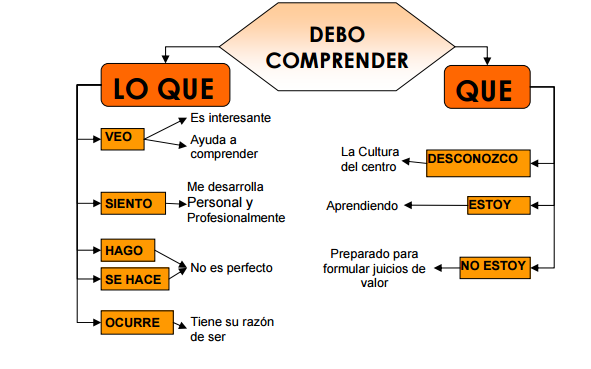 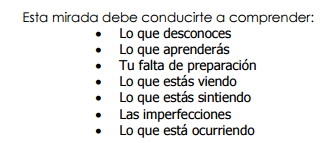 